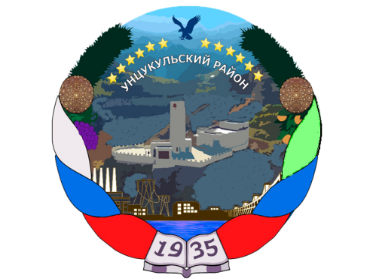 РЕСПУБЛИКА ДАГЕСТАНГЛАВА МУНИЦИПАЛЬНОГО ОБРАЗОВАНИЯ«УНЦУКУЛЬСКИЙ РАЙОН»Индекс 368950  РД, пос. Шамилькала, ул.М.Дахадаева,3 тел.55-64-85 e-mail: mo_uncuk_raion@mail.ruПОСТАНОВЛЕНИЕот «09» августа 2018 г.  №97Об организации и проведении учебных сборов с учащимися образовательных учреждений среднего (полного ) общего  образования Унцукульского района.        Во исполнение  требований ст.13 Федерального Закона «О воинской обязанности и военной службе», ст.17 «Положения о подготовке  граждан Российской Федерации к военной службе», утвержденного Постановлением Правительства Российской Федерации от 31 декабря 1999 года №1441  и Постановления Правительства Республики Дагестан от 5 декабря 2003 года № 342 «Об итогах обучения граждан начальным знаниям в области обороны и их подготовки по основам военной службы за 2017-2018 учебный год и о мерах по улучшению этой работы в 2018 -2019  учебном году»,постановляю:1.Начальнику отдела образования Администрации муниципального района совместно с Военным комиссаром Унцукульского района провести с 29 мая   по  2 июня 2019 года пятидневные учебные сборы с учащимися предпоследних классов образовательных учреждений среднего общего образования Унцукульского района.Учебные сборы организовать и провести в соответствии с требованиями «Инструкции об организации обучения граждан Российской Федерации начальным знаниям в области обороны и их подготовки  по основам военной службы», утвержденной совместным приказом Министра  обороны РФ и Министра образования и науки РФ №96/134 от 2010 года. 2.Начальнику отдела образования муниципального района Магомедалиеву Л.М. и Военному комиссариатом Унцукульского районаМагомедову Ш.С:-провести работу по созданию сети учебно - материальной базы для организации учебных сборов с учащимися предпоследних классов образовательных  учреждений среднего (полного) общего образования Унцукульского района ;-обеспечить подбор и подготовку администрации и преподавательского состава учебного пункта ;-осуществлять контроль за организацией и проведением обучения граждан начальным знаниям в области обороны и их подготовкой по основам военной  службы;-принять меры по созданию недостающих элементов учебно-материальной базы по основам военной службы на учебном пункте;-учебные сборы проводить с учащимися предпоследних классов по программе основ безопасности жизнедеятельности и в порядке, установленном для мирного времени в объеме 40 часов;-мероприятия по развертыванию учебного пункта начать с выхода настоящего постановления;3.Планируемый  к открытию учебный пункт для проведения учебных сборов с учащимися образовательных учреждений предпоследних классов среднего (полного) общего образования развернуть на базе пионерского лагеря .4.В целях проведения учебных сборов :- в срок до апреля 2019 года   доложить в Военный комиссариат Республики Дагестан и Министерство образования и науки Республики Дагестан о готовности к проведению сборов;-в срок до 20 июня 2019 года представить в Военный комиссариат Республики Дагестан и в Министерство образования и науки Республики  Дагестан сведения согласно приложению №1 к Инструкции, утвержденной Приказом Министра Обороны   Российской Федерации и Министра образования Российской Федерации  №96/134 от 2010 г., а также доклад о проведении учебных сборов.5.Контроль за исполнением настоящего приказа возложить на заместителей главы администрации МО «Унцукульский район» М.Гасанову и М.Гамзатова. Глава МО«Унцукульский район»                                           И. Нурмагомедов